Publicado en Madrid el 08/07/2020 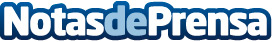 Sipay renueva su filosofía y su identidad corporativaSipay es una pasarela de pagos especializada en desarrollar soluciones inteligentes e innovadoras para el comercio, adaptadas a cada sector y negocio, tanto en el punto de venta físico como en el comercio onlineDatos de contacto:Comunicación Sipay91 484 10 28Nota de prensa publicada en: https://www.notasdeprensa.es/sipay-renueva-su-filosofia-y-su-identidad Categorias: Finanzas Marketing E-Commerce Ciberseguridad Recursos humanos http://www.notasdeprensa.es